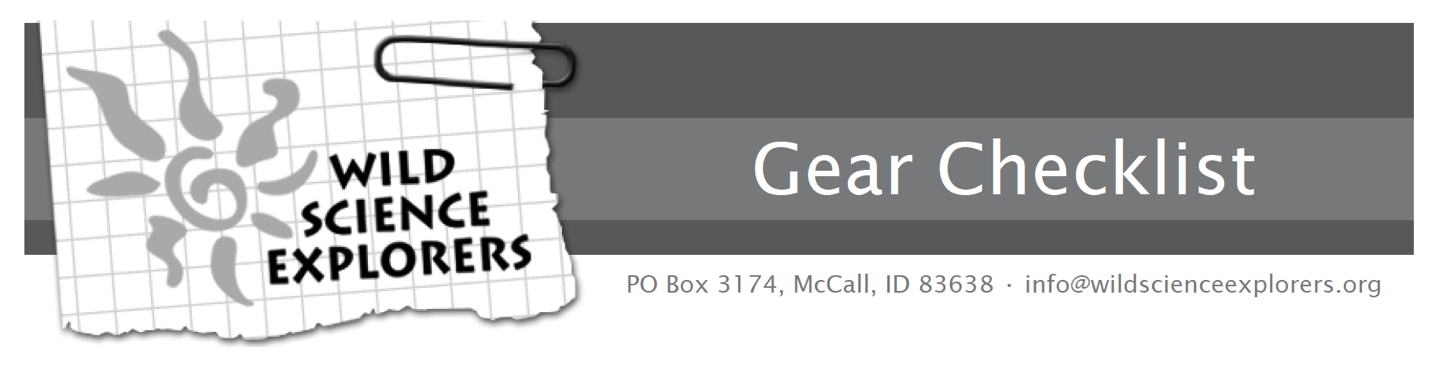 Wild Science Explorer students need to bring:Clothingbathing suit2 short sleeve t-shirts1 long sleeve shirt1 pair shorts (fast drying synthetic is best)1 pair long pants for camp1 pair sneakers or work boots1 pair water shoes/sandals or sneakers that can get wet (NOT flip flops—you need shoes that will stay on your feet in the water)1 pair socks for camp and hiking (these will stay dry)1 pair wool or fleece socks (these are for on the river and will get wet)1  sweater (wool or fleece) or warm jacket1  rain jacket 1  hat for sun protection (baseball cap)1 warm hatpajamas or clothes to sleep inOther Essentialstoothbrush & small toothpaste1 small towel  other toiletries for campwater bottleflashlightElectronics can get damaged on the river from water and/or sand- we strongly encourage you to leave them at home – WSE is not responsible for any damaged electronics